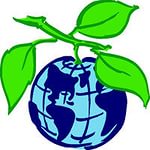     Давайте, люди, дружить друг с другом,                   Как птица с небом, как ветер с лугом,        Как парус с морем, трава с дождями,         Как дружит солнце со всеми нами.          Давайте, люди, любить планету-             Во всей Вселенной похожей нету.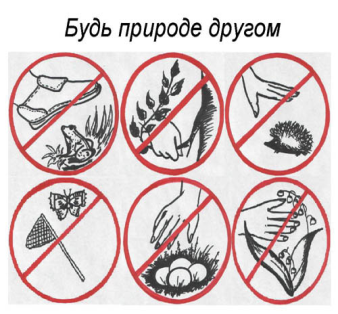                         ПРАВИЛА :    1. Нельзя убивать насекомых    2. Нельзя разводить в лесу костёр    3.Не ломайте ветки деревьев    4. Не рвите охапками полевые  цветы    5.Не трогайте  птичьи гнёзда    6.Не оставляйте  в лесу, у водоёма   мусор (бутылки, консервные  банки, пакеты)    7. Не губите муравейник    8. Не топчите  ногами грибы    9. Не бросайте мусор в реку     (бутылки, консервные банки, пакеты)   10.Не разбивайте стеклянные    бутылки   11.Срубил одно дерево – посади  десять!  12. Бережно относитесь к диким           птицам и животным.   13. Лес – это дом для птиц и   зверей, а мы приходим к ним в    гости.Если все правила знать, выполнять,Земля будет нам как любимая мать.Я верю: планета всё понимаетИ только достойных благословляет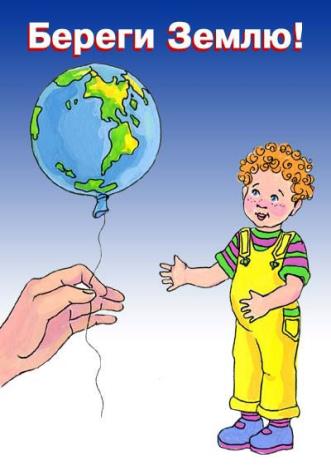 